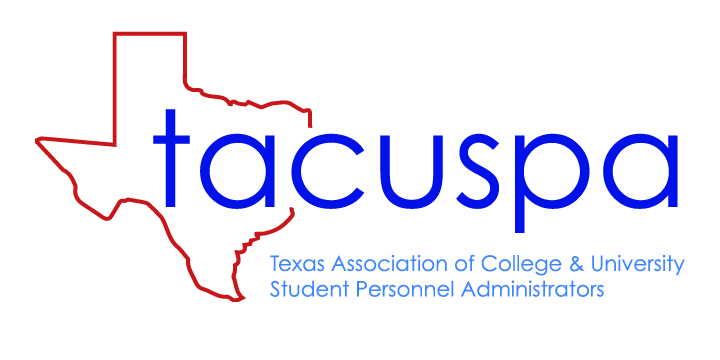 Institutional Membership Transfer FormMembers listed on the Institutional Membership Roster belong to the institution.  It is the right of the institution to transfer membership from one individual to another at the discretion of the CSAO or designee. The TACUSPA Institutional Membership Transfer is possible ONLY if the CSAO or designee requests the membership transfer, signs the release form in the section provided below, and if this membership has not expired. I,						(CSAO or designee) am requesting a transfer of membership from (current member) 							  to (new member)							.Signature of CSAO or designee 								College/University:										Date					New Member InformationMembership Type:    Professional 	 StudentFirst Name:						Last Name:					Title:													Mailing Address:											Mailing Address:											Phone: 							Email:							